Проект KАРАР                                        №                            ________2014 йыл    О плане работы Администрации сельского поселения Качегановский сельсовет муниципального района Миякинский район Республики Башкортостан на 2014 год                                            Постановляю:       1.Утвердить план работы администрации сельского поселения Качегановский сельсовет муниципального района Миякинский район Республики Башкортостан на 2014 год.        2.Контроль за выполнением данного постановления возложить на управляющего делами администрации сельского поселения Качегановский сельсовет Зариповой А.Н.Глава сельского поселения                                      Г.Р. КадыроваБашkортостан Республикаhы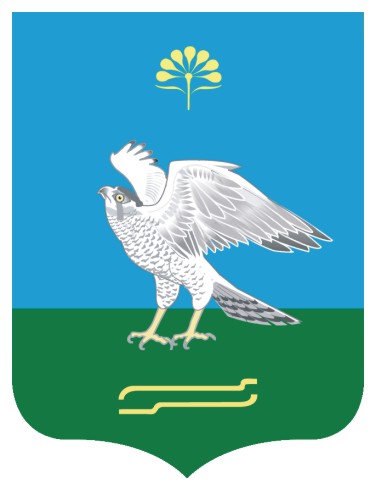 Миeкe районы муниципаль районыныn Кoсoгeн ауыл советы ауыл билeмehе 	ХакимиeтеАдминистрация сельского поселения Качегановский сельсовет муниципального района Миякинский район Республики БашкортостанБашkортостан РеспубликаhыМиeкe районы муниципаль районыныn Кoсoгeн ауыл советы ауыл билeмehе 	ХакимиeтеАдминистрация сельского поселения Качегановский сельсовет муниципального района Миякинский район Республики Башкортостан              ПОСТАНОВЛЕНИЕ               ____________ 2014 года